                  Bloque 3. La diversidad climática y la vegetación.                              Ponderación: 20% (2 puntos).                  Estándar de aprendizaje evaluable:         Comenta climogramas específicos de cada clima.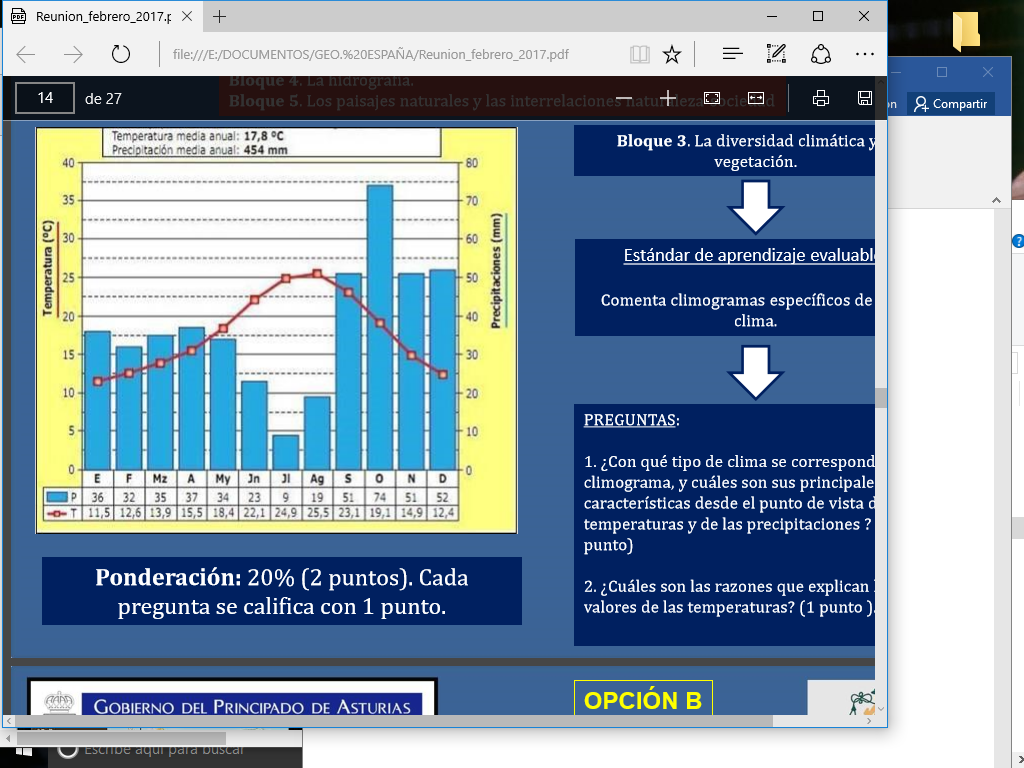 PREGUNTAS:1. ¿Con qué tipo de clima se corresponde el climograma, y cuáles son sus principales características desde el punto de vista de las temperaturas y de las precipitaciones? (1 punto) 2. ¿Cuáles son las razones que explican los valores de las temperaturas? (1 punto). 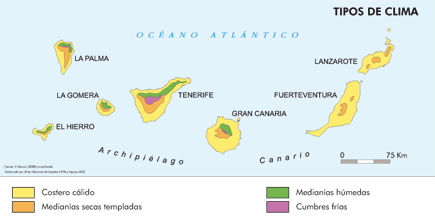 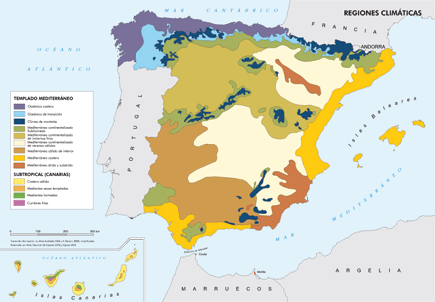 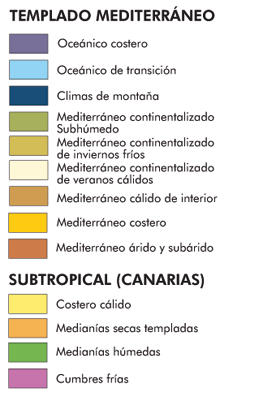 